Community Service Officers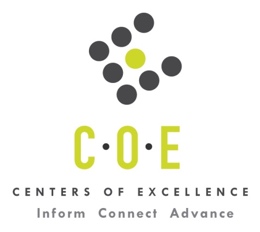 Labor Market Information ReportDe Anza CollegePrepared by the San Francisco Bay Center of Excellence for Labor Market ResearchApril 2019RecommendationBecause there are no Standard Occupational Classification (SOC) codes that align with Community Service Officer, which is an emerging occupation, traditional labor market demand data is not available.  Data was gathered from Burning Glass online job postings over the last 12 months, with a keyword search on “Community Service Officer” in the job title and then separately in the body of the job postings.  This data provides some valuable information on number of job postings, as well as top job titles and top employers.  However, without SOC codes, any attempt to determine a traditional labor market gap for this emerging occupation using annual openings and annual awards from TOP 2105.00 - Administration of Justice, would not add any value to understanding if there is sufficient demand to warrant a program in this emerging area. Two pieces of data provided by De Anza College are the most relevant data points available related to determining the labor market demand for Community Service Officers: The proposed certificate program has been reviewed and endorsed by the South Bay Regional Public Safety Training Consortium and the Santa Clara County Police Chief's Association, who affirmed their support to address the need of local law enforcement agencies for trained and qualified CSO candidates. De Anza College administered a survey at the Santa Clara County Police Chief's Association meeting in June 2018, which revealed there were approximately 115 community service officers employed at different agencies throughout the county. With the improvement in the financial status of local governments, it is anticipated that agencies will increase their hiring of Community Service Officers due to the lower personnel costs and dedication to community policing. This report also provides student outcomes data on employment and earnings for programs on TOP 2105.00 - Administration of Justice in the state and region. It is recommended that these data be reviewed to better understand how outcomes for students taking courses on this TOP code compare to potentially similar programs at colleges in the state and region, as well as to outcomes across all CTE programs at De Anza College and in the region. IntroductionThis report profiles the Community Service Officers (CSOs) in the 12 county Bay Region and Silicon Valley sub-region (Santa Clara county) for a proposed new certificate program at De Anza College. Because CSOs are an emerging occupation, labor market information from the California EDD and similar sources is not readily available. Positions for CSOs are categorized together with those for police officers and other related roles, making it difficult to determine the demand for this occupation.Community Service Officers are non-sworn law enforcement professionals trained to provided a wide range of non-hazardous policing functions; including property crime investigation and reporting, responding to non-injury accidents, directing traffic, and fielding public calls for information and assistance. The CSO function is a relatively recent inclusion to the law enforcement field. The classification was created to relieve sworn law enforcement officers from routine community policing duties, whereby increasing their availability to respond to emergency and hazardous enforcement duties and engage in proactive policing. De Anza College's proposed Community Service Officer Certificate of Achievement-Advanced program was developed under the advisement of South Bay law enforcement agencies to create alternate career pathways apart from those of sworn duty officers. The proposed certificate program has been reviewed and endorsed by the South Bay Regional Public Safety Training Consortium and the Santa Clara County Police Chief's Association, who affirmed their support to address the need of local law enforcement agencies for trained and qualified CSO candidates. 
   In the absence of traditional labor market data, De Anza College's Administration of Justice Department conducted their own survey of local law enforcement agencies to determine their current and projected need for CSOs. This survey, which was administered at the Santa Clara County Police Chief's Association meeting in June 2018, revealed that there were approximately 115 community service officers employed at different agencies throughout the county. With the improvement in the financial status of local governments, it is anticipated that agencies will increase their hiring of Community Service Officers due to the lower personnel costs and dedication to community policing. Job Postings in Bay Region and Silicon Valley Sub-RegionTable 1a. Number of Job Postings in Bay Region with “Community Service Officer” in the Job Title by Occupation for latest 12 months (April 2018– March 2019)Source: Burning GlassTable 1b. Number of Job Postings in Bay Region with “Community Service Officer” in Body of Posting by Occupation for latest 12 months (April 2018– March 2019)Table 2a. Number of Job Postings in Silicon Valley sub-region with “Community Service Officer” in the Job Title by Occupation for latest 12 months (April 2018– March 2019)Source: Burning GlassTable 2b. Number of Job Postings in Silicon Valley sub-region with “Community Service Officer” in Body of Posting by Occupation for latest 12 months (April 2018– March 2019)Source: Burning GlassTable 3a. Top Job Titles with “Community Service Officer” in Title of Posting for latest 12 months (April 2018– March 2019)Source: Burning GlassTable 3b. Top Job Titles with “Community Service Officer” in Body Posting for latest 12 months (April 2018– March 2019)Source: Burning GlassTable 4a. Top Employers Posting Jobs with “Community Service Officer” in Title of Posting for latest 12 months (April 2018– March 2019)Source: Burning GlassTable 4b. Top Employers Posting Jobs with “Community Service Officer” in Body of Posting for 12 months (April 2018– March 2019)Source: Burning GlassEducational SupplyThere are 23 community colleges in the Bay Region issuing 1,929 awards on average annually (last 3 years) on TOP 2105.00 - Administration of Justice. There are six colleges in the Silicon Valley Sub-Region issuing 240 awards on average annually (last 3 years) on this TOP code.  Table 5. Awards on TOP 2105.00 - Administration of Justice in the Bay RegionGap AnalysisAs stated in the beginning of this report, a traditional gap analysis for occupations in an emerging industry sector is challenging to accomplish since the occupation (SOC) codes do not accurately capture the emerging occupations, and therefore one is not provided in this report.There were 33 postings in the Bay region over the last 12 months with “Community Service Officer” mentioned in the Job Title of the posting, with 12 in the Silicon Valley sub-region.  There were 50 postings in the Bay region over the last 12 months with “Community Service Officer” mentioned in the Body of the job posting, with 21 in the Silicon Valley sub-region. Student OutcomesTable 6. Four Employment Outcomes Metrics for Students Who Took Courses on Administration of Justice (TOP 2105.00)Source: Launchboard Pipeline (version available on 4/9/19)Skills, Certifications and EducationTable 7. Top Skills for Job Postings with “Community Service Officer” in the Bay Region (April 2018 – March 2019)Source: Burning GlassTable 8. Certifications for Job Postings with “Community Service Officer” in the Bay Region (April 2018 - March 2019)Note: 26% of records have been excluded because they do not include a certification. Table 9. Education for Job Postings with “Community Service Officer” in the Bay RegionNote: 50% of records have been excluded because they do not include a degree level. As a result, the chart below may not be representative of the full sample. Source: Burning GlassMethodologyOccupations for this report were identified by use of skills listed in O*Net descriptions and job descriptions in Burning Glass. Labor demand data is sourced from Economic Modeling Specialists International (EMSI) occupation data and Burning Glass job postings data. Educational supply and student outcomes data is retrieved from multiple sources, including CTE Launchboard and CCCCO Data Mart.SourcesO*Net OnlineLabor Insight/Jobs (Burning Glass) Economic Modeling Specialists International (EMSI)  CTE LaunchBoard www.calpassplus.org/Launchboard/ Statewide CTE Outcomes SurveyEmployment Development Department Unemployment Insurance DatasetLiving Insight Center for Community Economic DevelopmentChancellor’s Office MIS systemContactsFor more information, please contact:Doreen O’Donovan, Data Research Analyst, for Bay Area Community College Consortium (BACCC) and Centers of Excellence (CoE), doreen@baccc.net or (831) 479-6481John Carrese, Director, San Francisco Bay Center of Excellence for Labor Market Research, jcarrese@ccsf.edu or (415) 267-6544OccupationBayOccupationBayPolice Patrol Officers (33-3051.01)31Parking Enforcement Workers (33-3041.00)2TOTALTOTALTOTAL33OccupationBayOccupationBayPolice Patrol Officers (33-3051.01)37Police, Fire, and Ambulance Dispatchers (43-5031.00)2Correctional Officers and Jailers (33-3012.00)3Community and Social Service Specialists, All Other (21-1099.00)1Medical and Health Services Managers (11-9111.00)3First-Line Supervisors of Police and Detectives (33-1012.00)1First-Line Supervisors of Office and Administrative Support Workers (43-1011.00)2TOTALTOTALTOTAL50OccupationSilicon ValleyPolice Patrol Officers (33-3051.01)12OccupationSilicon ValleyOccupationSilicon ValleyPolice Patrol Officers (33-3051.01)17Correctional Officers and Jailers (33-3012.00)1First-Line Supervisors of Office and Administrative Support Workers (43-1011.00)2Community and Social Service Specialists, All Other (21-1099.00)1TotalTotalTotal21Common TitleBaySilicon ValleyCommon TitleBaySilicon ValleyCommunity Service Officer2611Community Service Specialist/Officer10Community Service Officer/Jailor20Intern10Dispatcher20Police Officer11Community Detention Officer10Common TitleBaySilicon ValleyCommon TitleBaySilicon ValleyCommunity Service Officer2611Community Service Officer/Jailor2Police Officer76Police, Support Services, Pool22Dispatcher4Community Service Specialist11Community Services Officer31Intern1Program Services Coordinator3Police Sergeant1EmployerBayEmployerBayEmployerSilicon ValleyCity Hayward5City Salinas1California State University3California State University4City San Jose1San Jose State University3City Monterey3City Santa Cruz1California State University Office Of The Chancellor2San Jose State University3City Seaside1City San Jose1California State University Office Of The Chancellor2Csu California Mechatronics Center1CSU California Mechatronics Center1East Bay Regional Park District2Jacksonville Sheriff& X2019 S Office1San Jos1City Berkeley1Jacksonville Sheriffs Office1City Concord1San Jos1City Fremont1Santa Rosa Junior College1City Newark1City Salinas1EmployerBayEmployerBayEmployerSilicon ValleyCalifornia State University6City Petaluma1California State University4City Hayward5City Salinas1San Jose State University3East Bay Regional Park District4City San Jose1California State University Office Of The Chancellor2California State University Office Of The Chancellor3City Santa Clara1Ca Technology1City Monterey3City Santa Cruz1City Of Santa Clara Police Department1San Jose State University3CSU California Mechatronics Center1City Pleasanton1City Pleasanton2Foothill College1City San Jose1Ca Technology1Foothill De Community College District1City Santa Clara1City Berkeley1Golawenforcement Com1Csu California Mechatronics Center1City Concord1Jacksonville Sheriff& X2019 S Office1Foothill College1City Fremont1Jacksonville Sheriffs Office1Foothill De Community College District1City Newark1Santa Clara Police Department1Golawenforcement Com1City Of Santa Clara Police Department1CollegeSub-RegionAssociate DegreesCertificates or Other Credit AwardsTotal AwardsCabrilloSanta Cruz & Monterey1818Chabot HaywardEast Bay4343Contra CostaEast Bay71118DeanzaSilicon Valley3939Diablo ValleyEast Bay7555130Evergreen ValleySilicon Valley6161GavilanSilicon Valley46955HartnellSanta Cruz & Monterey8836124Las PositasEast Bay2222Los MedanosEast Bay441256MarinNorth Bay628MerrittEast Bay31536MissionSilicon Valley44MontereySanta Cruz & Monterey193150NapaNorth Bay421859OhloneEast Bay9312San FranciscoMid-Peninsula461359San Jose CitySilicon Valley26431San MateoMid-Peninsula562278Santa RosaNorth Bay75798873SkylineMid-Peninsula341044SolanoNorth Bay411657West ValleySilicon Valley5151Total Bay RegionTotal Bay Region8831,0461,929Total Silicon Valley Sub-RegionTotal Silicon Valley Sub-Region227132402015-16Bay 
(All CTE Programs)DeAnza College (All CTE Programs)State (2105.00)Bay (2105.00)Silicon Valley (2105.00)DeAnaz College (2105.00)% Employed Four Quarters After Exit74%69%80%82%84%84%Median Quarterly Earnings Two Quarters After Exit$10,550$10,272$13,610$19,149$21,456$8,820Median % Change in Earnings46%55%29%27%26%81%% of Students Earning a Living Wage63%60%66%72%75%57%SkillPostingsSkillPostingsSkillPostingsPublic Health and Safety19Technical Support7Presentation of Evidence5Cardiopulmonary Resuscitation (CPR)13Animal Control6Scheduling5Surveillance13Community Relations6Subpoena Preparation5Repair12Data Entry6Telecommunications5Prevention of Criminal Activity11Information Systems6Adult Education4Surveillance System Monitoring11Record Keeping6Emergency Services4Issuing Receipts10Towing Vehicles6Business Process3Law Enforcement or Criminal Justice Experience10Warrants6Cash Register Operation3Customer Service8Cleaning5Criminal Justice3Administrative Functions7Commercial Security5Electrocardiogram (EKG / ECG)3Clerical Duties7Infographics5Emergency Preparedness3Staff Management7Phone Systems5Information Security3CertificationPostingsCertificationPostingsDriver's License35Community Service1Typing Certification9Polygraph1Police Officer8Public Safety Certificate1First Aid CPR AED4Security Guard Certification1CDL Class C1Education (minimum advertised)Latest 12 Mos. PostingsHigh school or vocational training21 (84%)Bachelor’s Degree0 (0%)Master’s or Doctoral Degree 4 (16%)